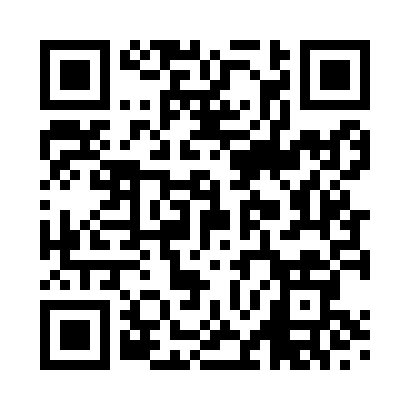 Prayer times for Tonge, Leicestershire, UKMon 1 Jul 2024 - Wed 31 Jul 2024High Latitude Method: Angle Based RulePrayer Calculation Method: Islamic Society of North AmericaAsar Calculation Method: HanafiPrayer times provided by https://www.salahtimes.comDateDayFajrSunriseDhuhrAsrMaghribIsha1Mon2:584:461:106:499:3311:212Tue2:584:471:106:499:3311:213Wed2:594:471:106:489:3211:214Thu2:594:481:106:489:3211:215Fri3:004:491:106:489:3111:216Sat3:004:501:106:489:3011:207Sun3:014:511:116:479:3011:208Mon3:014:521:116:479:2911:209Tue3:024:531:116:479:2811:1910Wed3:024:541:116:469:2711:1911Thu3:034:551:116:469:2711:1912Fri3:044:561:116:469:2611:1813Sat3:044:581:116:459:2511:1814Sun3:054:591:116:459:2411:1715Mon3:065:001:126:449:2211:1716Tue3:065:011:126:449:2111:1617Wed3:075:031:126:439:2011:1618Thu3:085:041:126:429:1911:1519Fri3:085:051:126:429:1811:1520Sat3:095:071:126:419:1611:1421Sun3:105:081:126:409:1511:1322Mon3:115:101:126:409:1411:1323Tue3:115:111:126:399:1211:1224Wed3:125:131:126:389:1111:1125Thu3:135:141:126:379:0911:1126Fri3:145:161:126:369:0811:1027Sat3:145:171:126:359:0611:0928Sun3:155:191:126:349:0511:0829Mon3:165:201:126:339:0311:0730Tue3:175:221:126:329:0111:0631Wed3:175:231:126:319:0011:06